Микроурокпо предмету математика в совмещенном  класс - комплекте 5-6 класс. Выполнил:Егорочкин Александр ВладимировичУрок математикиУрок математикиУрок математикиУрок математикиУрок математикиУрок математикикласс5 класс5 класс6 класс6 класс6 классТема урока:Проценты 
Проценты 
Пропорция. Основное свойство пропорцииПропорция. Основное свойство пропорцииПропорция. Основное свойство пропорцииЦели обучения (ссылка на программу)5.1.1.16 усвоить понятие процент;5.1.2.33 переводить дроби в проценты и проценты в дроби5.1.1.16 усвоить понятие процент;5.1.2.33 переводить дроби в проценты и проценты в дроби6.1.2.3 знать определения пропорции;6.5.2.2 читать и записывать пропорции6.1.2.3 знать определения пропорции;6.5.2.2 читать и записывать пропорции6.1.2.3 знать определения пропорции;6.5.2.2 читать и записывать пропорции
Цель урокаЗнать понятие процента, переводить процент в десятичную дробь, переводить  процент в обыкновенную дробь и  обратно.Знать понятие процента, переводить процент в десятичную дробь, переводить  процент в обыкновенную дробь и  обратно.Знает, что такое пропорцияЗнает основное свойство пропорцииЧитает пропорцииЗаписывает пропорцииПрименяет основное свойство пропорцииЗнает, что такое пропорцияЗнает основное свойство пропорцииЧитает пропорцииЗаписывает пропорцииПрименяет основное свойство пропорцииЗнает, что такое пропорцияЗнает основное свойство пропорцииЧитает пропорцииЗаписывает пропорцииПрименяет основное свойство пропорцииТип урокаИзучение нового материала.Изучение нового материала.Изучение нового материала.Изучение нового материала.Изучение нового материала.Уровни навыков мышленияЗнание ПониманиеПрименениеЗнание ПониманиеПрименениеЗнаниеПониманияПримененияЗнаниеПониманияПримененияЗнаниеПониманияПримененияКритерии оцениванияЗнает определение процента; Применяет правило перевода десятичной дроби в проценты;Применяет правило перевода обыкновенной дроби в проценты. Записывает проценты в виде обыкновенной и десятичной дробиЗнает определение процента; Применяет правило перевода десятичной дроби в проценты;Применяет правило перевода обыкновенной дроби в проценты. Записывает проценты в виде обыкновенной и десятичной дробиЗнает определение пропорции;Понимает определение пропорции;Знает понятие свойства пропорции;Понимает свойство пропорции;Применяет свойство пропорции;Знает определение пропорции;Понимает определение пропорции;Знает понятие свойства пропорции;Понимает свойство пропорции;Применяет свойство пропорции;Знает определение пропорции;Понимает определение пропорции;Знает понятие свойства пропорции;Понимает свойство пропорции;Применяет свойство пропорции;Языковые целиПроцент – пайыз– percentОдна сотая – жүзден бір – OnehundredthПроцент – пайыз– percentОдна сотая – жүзден бір – OnehundredthПропорция – proportion - пропорцияСвойство -  property - қасиетіПропорция – proportion - пропорцияСвойство -  property - қасиетіПропорция – proportion - пропорцияСвойство -  property - қасиетіПриобщение к ценностямЕдинство истории, культуры и языкаЕдинство истории, культуры и языкаЕдинство истории, культуры и языкаЕдинство истории, культуры и языкаЕдинство истории, культуры и языкаМежпредметная связьГеография, биология, историяГеография, биология, историяГеография, биология, историяГеография, биология, историяГеография, биология, историяПредыдущие знания по теме5.1.2.29 применять правила умножения десятичной дроби на 10, 100, 1000 и 0,1; 0,01; 0,001;5.1.2.31 применять правила деления десятичной дроби на 10, 100, 1000 и 0,1; 0,01; 0,0015.1.2.29 применять правила умножения десятичной дроби на 10, 100, 1000 и 0,1; 0,01; 0,001;5.1.2.31 применять правила деления десятичной дроби на 10, 100, 1000 и 0,1; 0,01; 0,0015.1.2.29 применять правила умножения десятичной дроби на 10, 100, 1000 и 0,1; 0,01; 0,001;5.1.2.31 применять правила деления десятичной дроби на 10, 100, 1000 и 0,1; 0,01; 0,0016.1.1.1применять правило отношение 6.1.1.2 применять правило процентного отношения двух чисел6.1.1.1применять правило отношение 6.1.1.2 применять правило процентного отношения двух чиселОрганизационно-мотивационный этап:(1 мин) Эмоциональный настрой: 
«Душу и сердце в работу вложи, каждой минутой в труде дорожи!» 
Ну-ка, проверь, дружок, 
Ты готов начать урок? 
Все ль на месте, 
Все ль в порядке- 
Ручка, книжка и тетрадка? 
Все ли правильно сидят? 
Все ль внимательно глядят? 
И удача пусть ждет вас. 
За работу, в добрый час! 
Мотивация урока: 
Здравствуйте, ребята! Сегодняшний урок я хочу начать словами французского философа Ж.Ж. Руссо (1712–1778 гг.): «Вы талантливые дети! Когда-нибудь вы сами приятно поразитесь, какие вы умные, как много и хорошего умеете, если будете постоянно работать над собой, ставить новые цели и стремиться к их достижению...» 
Я желаю вам уже сегодня на уроке убедиться в этих словах. 
- Вы готовы к работе? Эмоциональный настрой: 
«Душу и сердце в работу вложи, каждой минутой в труде дорожи!» 
Ну-ка, проверь, дружок, 
Ты готов начать урок? 
Все ль на месте, 
Все ль в порядке- 
Ручка, книжка и тетрадка? 
Все ли правильно сидят? 
Все ль внимательно глядят? 
И удача пусть ждет вас. 
За работу, в добрый час! 
Мотивация урока: 
Здравствуйте, ребята! Сегодняшний урок я хочу начать словами французского философа Ж.Ж. Руссо (1712–1778 гг.): «Вы талантливые дети! Когда-нибудь вы сами приятно поразитесь, какие вы умные, как много и хорошего умеете, если будете постоянно работать над собой, ставить новые цели и стремиться к их достижению...» 
Я желаю вам уже сегодня на уроке убедиться в этих словах. 
- Вы готовы к работе? Эмоциональный настрой: 
«Душу и сердце в работу вложи, каждой минутой в труде дорожи!» 
Ну-ка, проверь, дружок, 
Ты готов начать урок? 
Все ль на месте, 
Все ль в порядке- 
Ручка, книжка и тетрадка? 
Все ли правильно сидят? 
Все ль внимательно глядят? 
И удача пусть ждет вас. 
За работу, в добрый час! 
Мотивация урока: 
Здравствуйте, ребята! Сегодняшний урок я хочу начать словами французского философа Ж.Ж. Руссо (1712–1778 гг.): «Вы талантливые дети! Когда-нибудь вы сами приятно поразитесь, какие вы умные, как много и хорошего умеете, если будете постоянно работать над собой, ставить новые цели и стремиться к их достижению...» 
Я желаю вам уже сегодня на уроке убедиться в этих словах. 
- Вы готовы к работе? Эмоциональный настрой: 
«Душу и сердце в работу вложи, каждой минутой в труде дорожи!» 
Ну-ка, проверь, дружок, 
Ты готов начать урок? 
Все ль на месте, 
Все ль в порядке- 
Ручка, книжка и тетрадка? 
Все ли правильно сидят? 
Все ль внимательно глядят? 
И удача пусть ждет вас. 
За работу, в добрый час! 
Мотивация урока: 
Здравствуйте, ребята! Сегодняшний урок я хочу начать словами французского философа Ж.Ж. Руссо (1712–1778 гг.): «Вы талантливые дети! Когда-нибудь вы сами приятно поразитесь, какие вы умные, как много и хорошего умеете, если будете постоянно работать над собой, ставить новые цели и стремиться к их достижению...» 
Я желаю вам уже сегодня на уроке убедиться в этих словах. 
- Вы готовы к работе? Эмоциональный настрой: 
«Душу и сердце в работу вложи, каждой минутой в труде дорожи!» 
Ну-ка, проверь, дружок, 
Ты готов начать урок? 
Все ль на месте, 
Все ль в порядке- 
Ручка, книжка и тетрадка? 
Все ли правильно сидят? 
Все ль внимательно глядят? 
И удача пусть ждет вас. 
За работу, в добрый час! 
Мотивация урока: 
Здравствуйте, ребята! Сегодняшний урок я хочу начать словами французского философа Ж.Ж. Руссо (1712–1778 гг.): «Вы талантливые дети! Когда-нибудь вы сами приятно поразитесь, какие вы умные, как много и хорошего умеете, если будете постоянно работать над собой, ставить новые цели и стремиться к их достижению...» 
Я желаю вам уже сегодня на уроке убедиться в этих словах. 
- Вы готовы к работе? Фронтальная работа с 5 классомСамостоятельная работа учащихсяСамостоятельная работа учащихсяСамостоятельная работа учащихсяСамостоятельная работа учащихся2 этап(15 мин) Итак, ребята, тема сегодняшнего урока – “Проценты”. Это универсальная величина, которая появилась из практической необходимости измерения различных величин. Она очень важная в курсе математики. В этом году мы начнём эту тему. В 6-ом классе мы к ней вернёмся при изучении пропорций.- Ребята, как вы думаете, где в повседневной жизни встречаются проценты?Ответы учащихся:- можно услышать, например, что, в выборах приняли участие 45% избирателей;- при получении кредитов;- рейтинг победителя хит-парада 78%;- успеваемость в классе 100%;- молоко содержит 6 % жира;- материал содержит 97% хлопка и т.д.А также в повседневной жизни встречается очень много задач на нахождение процентного отношения чисел. Полученные знания на уроках математики вам помогут в дальнейшем при решении задач по физике, по химии. При сдаче ЕГЭ дают текстовые задачи на проценты. Поэтому наша цель, научиться решать уже сейчас, и в дальнейшем применять полученные знания.Ребята, давайте с вами рассмотрим  соотношения некоторых единиц измерения, которые связаны с одной сотой частью.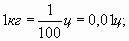 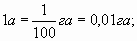 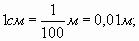 Сотая часть любой величины принято называть процентом. (СЛАЙД 11-12)Предлагается ученикам найти определение процента в учебнике, прочитать и запомнить. В тетради записывается:Выводы:1 кг – 1% центнера;1 см – 1 % метра;1 а – 1 % га;0,09 – 1 % от 9.Как записать десятичную дробь в процентах?0.87=87%1.46=146%0,907=90.7%3.456=345.6%Учитель: Итак, что нужно делать, чтобы десятичную дробь выразить в процентах или проценты представить в виде десятичной дроби?Выводы: (отвечают ученики)1) Чтобы обратить десятичную дробь в проценты, надо её умножить на 100.2) Чтобы перевести проценты в десятичную дробь, надо разделить число процентов на 100.Находят эти правила в учебнике.Учащиеся самостоятельно составляют опорный конспект по учебнику, отвечая на вопросы. 
1. Что называют пропорцией? 
2. Как называются члены пропорции? 
3. Основное свойство пропорции. 
4. Рассмотреть на примерах 
Учащиеся самостоятельно составляют опорный конспект по учебнику, отвечая на вопросы. 
1. Что называют пропорцией? 
2. Как называются члены пропорции? 
3. Основное свойство пропорции. 
4. Рассмотреть на примерах 
Учащиеся самостоятельно составляют опорный конспект по учебнику, отвечая на вопросы. 
1. Что называют пропорцией? 
2. Как называются члены пропорции? 
3. Основное свойство пропорции. 
4. Рассмотреть на примерах 
Учащиеся самостоятельно составляют опорный конспект по учебнику, отвечая на вопросы. 
1. Что называют пропорцией? 
2. Как называются члены пропорции? 
3. Основное свойство пропорции. 
4. Рассмотреть на примерах 
3.ФизминуткаФизминуткаФизминуткаФизминуткаФизминутка(1 мин) А теперь представим, детки,Будто руки наши – ветки.Покачаем ими дружно,Словно ветер дует южный.Ветер стих. Вздохнули дружно.Нам урок продолжить нужно.Подравнялись, тихо селиИ на доску посмотрели. А теперь представим, детки,Будто руки наши – ветки.Покачаем ими дружно,Словно ветер дует южный.Ветер стих. Вздохнули дружно.Нам урок продолжить нужно.Подравнялись, тихо селиИ на доску посмотрели. А теперь представим, детки,Будто руки наши – ветки.Покачаем ими дружно,Словно ветер дует южный.Ветер стих. Вздохнули дружно.Нам урок продолжить нужно.Подравнялись, тихо селиИ на доску посмотрели. А теперь представим, детки,Будто руки наши – ветки.Покачаем ими дружно,Словно ветер дует южный.Ветер стих. Вздохнули дружно.Нам урок продолжить нужно.Подравнялись, тихо селиИ на доску посмотрели. А теперь представим, детки,Будто руки наши – ветки.Покачаем ими дружно,Словно ветер дует южный.Ветер стих. Вздохнули дружно.Нам урок продолжить нужно.Подравнялись, тихо селиИ на доску посмотрели.4.Самостоятельная работа  учащихся 5 классаСамостоятельная работа  учащихся 5 классаСамостоятельная работа  учащихся 5 классаСамостоятельная работа  учащихся 5 классаФронтальная работа с учителем(12 мин)3. Выполнение заданий1.  Работа в парахЗаполните таблицу3. Выполнение заданий1.  Работа в парахЗаполните таблицу3. Выполнение заданий1.  Работа в парахЗаполните таблицу3. Выполнение заданий1.  Работа в парахЗаполните таблицуРабота с учителем. Составить пропорцию из чисел и вписать в недостающие члены пропорций №113, №115, №117 Ребята представляют свои опорные конспекты, кластеры.  Вместе с учителем рассматривают материал на примерах и отвечают на вопросы:Как узнать, является или нет пропорцией равенство  ?Составьте, если возможно, пропорцию из чисел: а) 3; 4; 2; 6б) 2; 3; 6; 9Составить пропорцию из чисел и вписать в недостающие члены пропорций №113, №115, №117 (7 мин)2.Задание -ТРЕНАЖЕР а)Перевести десятичную дробь в проценты:б)Перевести проценты в десятичную дробь:Самопроверка с помощью образца2.Задание -ТРЕНАЖЕР а)Перевести десятичную дробь в проценты:б)Перевести проценты в десятичную дробь:Самопроверка с помощью образца2.Задание -ТРЕНАЖЕР а)Перевести десятичную дробь в проценты:б)Перевести проценты в десятичную дробь:Самопроверка с помощью образца2.Задание -ТРЕНАЖЕР а)Перевести десятичную дробь в проценты:б)Перевести проценты в десятичную дробь:Самопроверка с помощью образцаСамостоятельная работа 
А) Выясните является ли пропорцией равенство:В) Составьте пропорции из верного равенства: 21*4=7*12;    3,2*5=10*1,6С) Решить уравнение: 75 : (2х)=15 : 25Рефлексия (3 мин)Горячий микрофонГорячий микрофонГорячий микрофонГорячий микрофонГорячий микрофон6. Домашнее задание 
(1 мин)Выучить правила, сделать сообщение об истории возникновения.Выполнить номер.№135Параграф 2. Стр. 32 №114, №116, №118 
Выучит конспект 
Параграф 2. Стр. 32 №114, №116, №118 
Выучит конспект 
Параграф 2. Стр. 32 №114, №116, №118 
Выучит конспект 
Параграф 2. Стр. 32 №114, №116, №118 
Выучит конспект 
Итог урока: